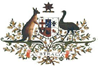 AUSTRALIAN EMBASSY CARD PAYMENT TRANSACTION FORM(transaction over the phone)Please print your details on this form and fax or post/courier it to the Embassy.It is the client’s responsibility to enter correct data to enable the transaction.Payment with:	Credit cardScheme:  |__|  VISA	 |__| MasterCard 		|__| MaestroLast 4 digits of Card Number:  .................................................................................................Issuer : ................................................................................................................................Cardholder Name :	...........................................................................................................Cardholder Phone number (with area code) ......................................................................   Transaction amount:  PLN ……………………………………….Remarks: ………………………………………………………………………………………I authorise the Australian Embassy in Warsaw to debit my account for the transaction amount noted above:Cardholder signature (the same as on the Card): ................................................................Name:			Australian EmbassyAddress:			Rondo ONZ 1, 8th floor, 00-124 Warsaw, PolandTelephone: 		48 22 521 3444	    Facsimile: 		48 22 521 3443Card  Number : ...................................................................................................................CVV2 / CVC : ............................			Card Expiry Date :  ........... / ..............  (mm/yy)Transaction:	Purchase 			Transaction Currency:	PLNAuthorised employee: ……………………………………………………………………………………Authorisation number: ……............................................................................. …………………….Transaction (Authorisation) Date and Time: ..................................................................................... EMBASSY use only